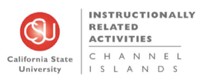 IRA Committee Meeting Agenda Tuesday, April 16, 2019 — 8:00-9:00AMProvost’s Conference Room BTW#2185Meeting Objective: Concluding discussions on Category-III proposals, and review of Santa Rosa Island-related proposals and other Category-II proposals.  Category-III proposal reviewIRA#1189 La Mezcla Pachuquismo Stage Performance – discuss faculty response to committee questions Review of proposals relating to the Santa Rosa Island Research Station (SRIRS)Review and discussion of student/faculty trips to Santa Rosa Island Review of other Category-II proposals Other business and meeting adjournment